Департамент общего образования Томской областиОбластное государственное бюджетное учреждениеКадетская школа-интернат«Северский кадетский корпус»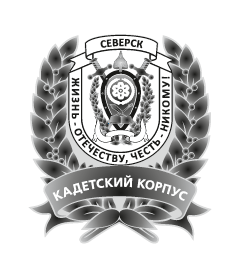 РАБОЧАЯ ПРОГРАММА ПЕДАГОГАДОПОЛНИТЕЛЬНОГО ОБРАЗОВАНИЯУсманова Александра Сергеевича, педагога дополнительного образованияФ.И.О., категорияобъединения дополнительного образования «Волейбол»(2 ч. в неделю, 68 ч. в год,1 группа 12-18 лет)предмет, класс и т.п.Рассмотрено на заседании педагогического советапротокол № 2от «31» августа 2018 г.2018-2019 учебный годПОЯСНИТЕЛЬНАЯ ЗАПИСКА СЕКЦИИ «ВОЛЕЙБОЛ»Программа секции «Волейбол» составлена на основе учебного пособия «Внеурочная деятельность. Волейбол: пособие для учителей и методистов»Г.А. Колодницкий, В.С. Кузнецов, М.В. Маслов.- М.: Просвещение, 2011, в соответствии с ФГОС ООО .В системе физического воспитания в нашей стране особое внимание уделяется детскому возрасту, поскольку на этом этапе развития  закладывается основа дальнейшего совершенствования и формируется потенциал физических возможностей, которые могут быть реализованы в различных сферах деятельности человека.Обязательным компонентом ФГОС является внеурочная деятельность. В проекте образовательных стандартов внеурочная деятельность рассматривается как специально организованная деятельность обучающихся в рамках вариативной части образовательного плана. Рабочая программа по внеурочной деятельности (спортивно-оздоровительного направления) составлена в соответствии со стандартами второго поколения.Дополнительная образовательная программа относится к спортивно-оздоровительному направлению и предназначена для углубленного изучения раздела «Волейбол» образовательной программы основной школы (7-11кл.). Целесообразность и актуальность программы заключается в том, что занятия по ней, позволят учащимся восполнить недостаток навыков и овладеть необходимыми приёмами игры во внеурочное время, так как количество учебных часов отведённых на изучение раздела «волейбол» в школьной программе недостаточно для качественного овладения игровыми навыками и в особенности тактическими приёмами. Программа актуальна на сегодняшний день, так как её реализация восполняет недостаток двигательной активности, имеющийся у подростков, имеет оздоровительный эффект, а также благотворно воздействует на все системы детского организма. Новизна программы заключается в том, что в ней предусмотрено уделить большее количество учебных часов на разучивание и совершенствование тактических приёмов, что позволит учащимся идти в ногу со временем и повысить уровень соревновательной деятельности в волейболе. Кроме этого, по ходу реализации программы предполагается использование ИКТ для мониторинга текущих результатов, тестирования для перехода на следующий этап обучения, поиска информации в Интернет, просмотра учебных программ, видеоматериала и т. д.Рабочая программа внеурочной деятельности по спортивно-оздоровительной направленности «Волейбол» для учащихся 7-11 классов разработана  на основе:- требований нормативных документов Министерства образования и науки Российской Федерации, в том числе новых федеральных государственных образовательных стандартов общего образования.- действующих образовательных программ по физической культуре для образовательных учреждений.Программа спортивно-оздоровительного направления  «Волейбол»  для учащихся основной  классов,  соотносящаяся  с Государственным стандартом и концепцией образования,  по своему содержательному наполнению ориентируется на укрепление здоровья школьников,  целью,  которой является:- способствовать  всестороннему физическому развитию;- способствовать вовлечению учащихся в двигательную деятельность.В соответствии с целями данной программы  можно сформулировать три группы задач, направленных на достижение личностных, предметных и метапредметных результатов.Основные задачи:Оздоровительная  задача.Укрепление здоровья. Совершенствование  физического развития.Образовательные задачи.Обучение  основам техники и тактики игры волейбол. Развитие основных физических качеств: силы, быстроты, выносливости, координации и гибкости; Формирование у занимающихся необходимых теоретических знаний в области физической культуры  для самостоятельного использования их в повседневной жизни.Воспитательные задачи.Формирование у занимающихся устойчивого интереса к занятиям волейболом. Воспитание моральных и волевых качеств.Общая характеристика курсаВолейбол - один из наиболее массовых и любимых видов спорта у нас в стране.  Занятия волейболом улучшают работу сердечно - сосудистой  и дыхательной систем, укрепляют костную систему, развивают подвижность суставов. Постоянное взаимодействие с мячом способствует улучшению периферического зрения, ориентировке в пространстве. Развивается двигательная реакция на зрительные и слуховые сигналы. Игра в волейбол требует от занимающихся максимального проявления физических возможностей, волевых усилий и умения пользоваться приобретенными навыками. Развивается чувство ответственности, коллективизма, скорость принятия решений.Предлагаемая программа помогает улучшить физические, физиологические и психические возможности ребенка с помощью правильного планирования занятий, дополняющих уроки физической культуры. В предложенной  программе выделяются  четыре раздела:	1. Основы знаний. 2. Общая физическая подготовка. 3. Специальная подготовка. 4. Примерные показатели двигательной подготовленности.В разделе «основы знаний» представлен материал, способствующий расширению знаний учащихся о собственном организме; о гигиенических требованиях; об избранном виде спорта.В разделе «общефизической подготовки» даны упражнения, строевые команды и другие двигательные действия. Общефизическая подготовка способствует формированию общей культуры движений, развивает определенные двигательные качества. В разделе «специальной подготовки» представлен материал по волейболу способствующий обучению техническим и тактическим приемам. В разделе «Примерные показатели двигательной подготовленности» приведены упражнения и тесты, помогающие следить за уровнем подготовленности занимающихся:Контрольные нормативы по технической подготовке с учетом возраста.Нормативы по физической подготовке.Практическая часть более чем на 90 % представлена практическими действиями – физическими упражнениями. Теоретическая часть включает в себя объяснение педагогом необходимых теоретических понятий, беседу с учащимися, показ изучаемых  технических элементов, просмотр  презентаций.Два раза в год  должны проводиться контрольные испытания по общей и специальной подготовке. Теоретические и практические занятия, общеразвивающие и специальные упражнения.Значение волейбола в общеобразовательной системе, общеразвивающих и специальных упражнений в системе общефизической подготовки.По окончании реализации программы ожидается достижение следующих результатов: - достижение высокого уровня физического развития и физической подготовленности у 100 % учащихся, занимающихся по данной программе; - повышение уровня технической и тактической подготовки в данном виде спорта; - устойчивое овладение умениями и навыками игры; - развитие у учащихся потребности в продолжение занятий спортом как самостоятельно, так и в спортивной секции, после окончания школы; - укрепление здоровья учащихся, повышение функционального состояния всех систем организма; - умение контролировать психическое состояние.Программа  «Волейбол» направлена на реализацию следующих принципов:- принцип модификации, основанный на выборе средств, методов и форм организации занятий, учитывающих возрастно - половые и индивидуальные особенности детей.-принцип сознательности и активности, основанный на формирование у детей осмысленного отношения к выполнению поставленных задач.-принцип доступности, основанный на индивидуальном подходе к ученикам, который создает благоприятные условия для развития личностных способностей.- принцип последовательности  обеспечивает перевод двигательного умения в двигательный навыкЛичностные и метапредметные результатыРезультаты освоения программного материала оцениваются по трём базовым уровням и представлены соответственно личностными, метапредметными  и предметными результатами.Личностные результаты:- дисциплинированность, трудолюбие, упорство в достижении поставленных целей;-умение управлять своими эмоциями в различных ситуациях;-умение оказывать помощь своим сверстникам.Метапредметные результаты:-определять наиболее эффективные способы достижения результата;-умение находить ошибки при выполнении заданий и уметь их исправлять;-умение объективно оценивать результаты собственного труда, находить возможности и способы их улучшения.Предметные результаты:-формирование знаний о волейболе и его роли в укреплении здоровья;- умение рационально распределять своё время в режиме дня, выполнять утреннюю зарядку;- умение вести наблюдение за показателями своего физического развитияДанная программа  делает  акцент на формирование у учащихся культуры здоровья и предполагает:потребность в систематических занятиях спортом, регулярном участии в спортивных соревнованиях, стремление показывать как можно более высокие результаты на соревнованиях;спортивный образ (стиль) жизни, предусматривающий активные занятия спортом и регулярное участие в спортивных соревнованиях;стремление индивида вовлечь в занятия волейболом  свое ближайшее окружение (семью, друзей, коллег и т.д.).Место программы в учебном планеПрограмма соответствует    федеральному   компоненту   государственного образовательного стандарта второго поколения и представляет собой вариант программы организации внеурочной деятельности учащихся 7-11 классов. Рассчитана  на 68 учебных часа. Режим занятий: занятия по данной программе проводятся в форме тренировок, лекций, экскурсий, просмотра видеоматериала, соревнований, товарищеских встреч, сдачи контрольных нормативов, мониторинга, контрольного тестирования, самостоятельных подготовок, индивидуальных занятий. Периодичность - один раз в неделю по два учебных  часа.Место проведения: спортивный зал школы, спортивная площадка.Особенности набора детей – учащиеся 7-11 классов с разным уровнем физической подготовленности, группой здоровья – основная.Количество обучающихся – 8-16 человек.Формы контроля – опрос, тесты-практикумы.Основное содержание курсаПримерное распределение учебного материала по волейболу во внеурочной деятельности обучающихся.Основы знаний (теоретическая часть):Основы истории развития волейбола в России;Сведения о строении и функциях организма человека;Правила игры в волейбол (пионербол);Места занятий, инвентарь.Общефизическая подготовка (практическая часть):Строевые упражнения;Гимнастические упражнения;Легкоатлетические упражнения;Подвижные и спортивные игры.Специальная физическая подготовка (практическая часть):Упражнения для привития навыков быстроты ответных действий;Подвижные игры;Упражнения для развития прыгучести;Упражнения для развития качеств, необходимых при приемах и передачах мяча;Упражнения для развития качеств, необходимых при выполнении подач мяча;Техника нападения (практическая часть):Перемещения и стойки;Действия с мячом. Передачи мяча;Техника защиты:Действия без мяча: скачек вперед, остановка прыжком, сочетание способов перемещений и остановок.Тактическая подготовка. Тактика нападения:Индивидуальные действияКомандные действияТактика защиты:Индивидуальные действияКомандные действияКонтрольные игры и соревнования: теоретическая частьПравила соревнованийпрактическая часть:Соревнования по подвижным играм с элементами волейболаУчебно-тренировочные игрыФизическая подготовленностьСтойки и перемещения. Перемещения приставными шагами лицом вперёд, правым, левым боком вперёд и спиной вперёд. Тематическое планирование Календарно-тематическое планирование Предполагаемые результаты освоения курса «Волейбол».ЛИЧНОСТНЫЕ.Первый уровень: усвоение школьником социально значимых знаний. Это в первую очередь знание норм и традиций того общества, в котором он живёт. Знание об истории волейбола и развития его в нашей стране. Второй уровень: развитие социально значимых отношений.  Формировать положительное отношение к систематическим занятиям волейболом. Учить взаимоотношению в команде. Развивать чувство патриотизма, любви к Родине и физическому труду. Учить ценить своё здоровье и неприязнь к вредным привычкам.Третий уровень: приобретение школьником опыта осуществления социально значимых действийПонимать  роль волейбола в укреплении здоровья. Научить школьников самостоятельно составлять свой режим дня и график тренировок. Уметь самостоятельно подбирать упражнения для своего физического развития.           ПРЕДМЕТНЫЕИметь представление об  истории развития волейбола в России;О правилах личной гигиены, профилактики травматизмаТехнически правильно выполнять двигательные действия  в волейболе.Играть в волейбол по упрощенным правилам.  МЕТАПРЕДМЕТНЫЕУчащиеся научатся:Следовать при выполнении задания инструкциям учителяПонимать цель выполняемых действийРазличать подвижные и спортивные игрыУчащиеся получат возможность научиться:Принимать решения связанные с игровыми действиями; Взаимодействовать друг с другом на площадкеДоговариваться и приходить к общему решению, работая в паре.УЧЕБНО-МЕТОДИЧЕСКОЕ И МАТЕРИАЛЬНО-ТЕХНИЧЕСКОЕ ОСНАЩЕНИЕСписок литературы: Для педагога: 1. Амалин М. Е. Тактика волейбола. Москва. «Физкультура и спорт» 2005. 2. Волейбол. Правила соревнований. Москва. «Физкультура и спорт» 2003. 3. Волейбол. Тестовые задания по изучению правил соревнований. – Омск: СибГАФК, 2002 4. Голомазов В. А., Ковалёв В. Д., Мельников А. Г.. Волейбол в школе. Москва. «Физкультура и спорт» 1976. 5. Журнал «Физкультура в школе» №7,8,9. 2003. 6. Журнал «Физкультура в школе» №3. 2006. 7. Журнал «Физкультура в школе» №5,8,11.2007. 8. Ивойлов А. В. Волейбол (техника, обучение, тренировка). Минск. «Беларусь» 1991. 9. Книжников А.Н., Книжников Н.Н. Основы судейства волейбола: Учебно-метод. пособие – Нижневартовск, 2001 10. Лях В. И., Зданевич А.А. Комплексная программа физического воспитания. Москва. «Просвещение» 2010. 11. Эйнгорн А. Н.. 500 упражнений для волейболистов. Москва. «Физкультура и спорт» 2007.12. «Примерная основная образовательная программа образовательного учреждения», Москва «Просвещение» 2011 Для детей: 1. Волейбол. Правила соревнований. Москва. «Физкультура и спорт» 2003. 2. Железняк Ю. Д. К мастерству в волейболе. Москва. «Физкультура и спорт» 1978. 3. Клещёв Ю. Н., Фурманов А. Г. Юный волейболист. Москва. «Физкультура и спорт» 1989. 4. Эйнгорн А. Н.. 500 упражнений для волейболистов. Москва. «Физкультура и спорт» 2007«УТВЕРЖДАЮ»Директор ОГБОУ КШИ «Северский кадетский корпус»___________/ А.О. Окунев	/ФИОПриказ № 66-од от «31» августа 2018г.№Учебный материалЧасовЧасов№Учебный материалтППеремещенияПеремещенияПеремещенияПеремещения1Стойка игрока (исходные положения)22Перемещение в стойке приставными шагами: правым, левым боком, лицом вперед23Сочетание способов перемещений (бег, остановки, повороты, прыжки вверх)2Передачи мячаПередачи мячаПередачи мячаПередачи мяча4Передача сверху двумя руками вперед-вверх (в опорном положении)25Передача сверху двумя руками в прыжке (вдоль сетки и через сетку)26Передача сверху двумя руками, стоя спиной в направлении передачи27Передача мяча снизу двумя руками над собой28Передача мяча снизу двумя руками в парах2Подачи мячаПодачи мячаПодачи мячаПодачи мяча9Нижняя прямая210Верхняя прямая211Подача в прыжке2Атакующие удары (нападающий удар)Атакующие удары (нападающий удар)Атакующие удары (нападающий удар)Атакующие удары (нападающий удар)12Прямой нападающий удар (по ходу)413Нападающий удар с переводом вправо (влево)2Прием мячаПрием мячаПрием мячаПрием мяча14Прием мяча снизу двумя руками 415Прием мяча сверху двумя руками216Прием мяча, отраженного сеткой4Блокирование атакующих ударовБлокирование атакующих ударовБлокирование атакующих ударовБлокирование атакующих ударов17Одиночное блокирование218Групповое блокирование (вдвоем, втроем)419Страховка при блокировании2Тактические игрыТактические игрыТактические игрыТактические игры20Индивидуальные тактические действия в нападении, защите421Групповые тактические действия в нападении, защите1222Командные тактические действия в нападении, защите1223Двухсторонняя учебная игра4Подвижные игры и эстафетыПодвижные игры и эстафетыПодвижные игры и эстафетыПодвижные игры и эстафеты24Игры и эстафеты на закрепление и совершенствование технических приемов и тактических действий225Игры развивающие физические способности4Физическая подготовкаФизическая подготовкаФизическая подготовкаФизическая подготовка26Развитие скоростных, скоростно-силовых, координационных способностей, выносливости, гибкости2Судейская практикаСудейская практикаСудейская практикаСудейская практика27Судейство учебной игры в волейбол22ИТОГО468Темы уроковХарактеристика основных видов деятельности ученикаТехника и обучение техническим приёмам игрыОвладение стойкой волейболиста и различными способами перемещения.Обучение стойке волейболиста и технике перемещений- приставными шагами - двойным шагом- прыжками- вперёд-назад двойным шагом - спиной вперёд- скачками вперёд - по сигналу- в стойке перемещения различными способами, с выполнением различных заданийОбучение техники передачи мяча сверху двумя руками вверх-вперёд (в опорном положении) на местеПринимать мяч сверху двумя руками. Правильно располагать пальцы рук на мяче.Освоение расположения кистей и пальцев рук на мяче. Передачи мяча:- имитация передачи мяча двумя руками сверху на месте и после перемещения- передача мяча после подбрасывания- передачи мяча в парах после набрасывания партнёромУметь правильно передавать мяч. Правильно располагать пальцы на мяче и держать локти в правильном положении.Обучение техники передачи мяча сверху двумя руками вверх-вперёд (в опорном положении) в движении- передачи мяча над собой на месте, в движении, после перемещения.- передачи над собой и партнёру- передачи осле варьирования расстояния и траектории- передачи мяча в тройкахПередавать мяч сверху через сетку в прыжке с места и не большого разбега.Передавать и перебивать мяч через сетку, стоя спиной к ней. Передавать мяч на точность в мишени, расположенные на стене, на игровой площадке. Подвижные игры с верхней передачей мяча.- «Эстафеты у стены»- «Мяч в воздухе»- «Мяч над сеткой»- «Вызов номеров» Развитие ловкости, внимательность. Умение играть в команде. Взаимовыручка и взаимодействие игроков.Обучение нижней прямой подаче:-имитация -подачи в парах -подачи через сетку -подачи по зонам -подачи на точность - последовательно в зоны 1,6,5,4,2 - на партнёра, располагающегося в различных точках площадки - между двух партнёров, стоящих рядом на расстоянии от 2 до 1 м друг от другаНаучится подавать нижнюю подачу. Уметь направлять мяч в заданную зону. Подавать мяч снизу. Выполнять большое количество подач подряд.Обучение приёму мяча снизу двумя руками- имитация приёма мяча в и.п.  - в парах- в стойке волейболиста Принимать мяч снизу двумя руками. Правильно работать ногами. Работать в паре.-подбивание мяча  с продвижением- приём мяча наброшенного партнёром - в парах- приём мяча после отскока от пола- приём мяча  после набрасывания через сетку.Уметь принимать мяч снизу. Сочетать правильную работу рук и ног. Принимать мяч после перемещений. Уметь принимать мяч в паре и через сетку.Верхняя прямая подача:- имитация подачи мяч - подачи в стену - подачи в парах- подачи через сетку - подачу в правую и левую половину площадки - подачи на точность - соревнования на большое количество подач в заданный участокПодавать верхнюю подачу. Подавать подачи по зонам и на точность.Передача мяча через сетку в прыжке:- имитация верхней передачи мяча в прыжке через сетку с места и небольшого разбега - верхняя прямая подача в прыжке после подбрасывания над собой - верхняя прямая подача в прыжке после подбрасывания вперёд-вверх и небольшого разбегаПередавать мяч сверху через сетку в прыжке с места и не большого разбега. Научится правильному отталкиванию и удару по мячу.Передача мяча сверху двумя руками назад (в опорном положении)- имитация передачи мяча - в парах - в тройках - в четвёрках - передачи через сетку назад - передачи на точность в мишени, расположенные на стене - передачи мяча из зон 3 за голову в зону 2 - передачи мяча из зоны 3 за голову в зону 4Передавать и перебивать мяч через сетку, стоя спиной к ней. Передавать мяч на точность в мишени, расположенные на стене, на игровой площадке.Приём мяча, отражённого сеткой:- приём мячей, отскочивших от сетки с собственного набрасывания - приём мячей после набрасывания в сетку другим игроком - приём мячей после удара в сетку другим игрокомЗнать особенности мяча отскочившего от сетки. Принимать мяч отражённый сеткой. Уметь своевременно выходить к мячу.Прямой нападающий удар:
- прыжок вверх толчком двух ног с места, с разбега в один, два и три шага.  - имитация нападающего удара в прыжке с места - имитация нападающего удара в прыжке с разбега - в парах - броски теннисного мяча в прыжке с места и разбега - броски теннисного мяча в прыжке с места и разбега в парах - нападающий удар через сетку- нападающий удар через сетку после подбрасывания мяча - нападающий удар через сетку с разных зон подбрасывания мяча - нападающий удар после встречной передачи - нападающий удар со второй передачиУметь выполнять разбег и толчок двух ног. Выполнять нападающий удар с места и в прыжке через сетку.Научиться выполнять нападающий удар после подбрасывания мяча из разных зон. Научиться правильному разбег и выходу к мячу.Одиночное блокирование:- имитация блокирования- передвижение вдоль сетки, с остановкой, прыжком и выносом рук над сеткой - в парах через сетку, касаясь ладонями друг друга над сеткой - в парах, занимающиеся располагаются с противоположных  сторон сетки. Один набрасывает мяч на верхний край сетки, другой, выпрыгивая вверх, ставит блок и отбивает мяч на противоположную сторону.  - блокирование после набрасывания над сеткой - то же но набрасывание правее, левее блокирующего - блокирование нападающего удара выполненного из разных зонВыполнять одиночное блокирование через сетку. Противодействовать нападающему удару. Своевременно выходить на блок. Уметь предугадывать действия нападающего игрока.№п/пСодержание Содержание Кол - во часовКол - во часовДата проведенияДата проведенияДата проведенияДата проведенияОборудованиеОборудование№п/пСодержание Содержание Кол - во часовКол - во часовПланФактФактФактОборудованиеОборудование1Стойка игрока (исходные положения).Стойка игрока (исходные положения).22Свисток, мячи, секундомер.Свисток, мячи, секундомер.2Перемещение в стойке приставными шагами.Перемещение в стойке приставными шагами.22Свисток, мячи. Свисток, мячи. 3Сочетание способов перемещений.Сочетание способов перемещений.22Свисток, мячи.Свисток, мячи.4Передача мяча двумя руками вперед вверхПередача мяча двумя руками вперед вверх22Свисток, мячи.Свисток, мячи.5Передача сверху двумя руками в прыжке Передача сверху двумя руками в прыжке 22Свисток, секундомер, мячи.Свисток, секундомер, мячи.6Передача сверху двумя руками, стоя спиной в направлении передачи.Передача сверху двумя руками, стоя спиной в направлении передачи.22Свисток, мячиСвисток, мячи77Передачи мяча снизу двумя руками над собой22Мячи.Мячи.88Передача мяча снизу двумя руками в парах22Фишки, , свисток.Фишки, , свисток.99Нижняя прямая подача22Фишки, свисток.Фишки, свисток.1010Верхняя прямая подача22свисток.свисток.1111Подача в прыжке22Свисток.Свисток.1212Прямой нападающий удар (по ходу)22Фишки, мячи, свисток.Фишки, мячи, свисток.1313Прямой нападающий удар (по ходу)22Фишки, мячи, свисток.Фишки, мячи, свисток.1414Нападающий удар с переводом вправо (влево)22Фишки, мячи, свисток.Фишки, мячи, свисток.1515Прием мяча снизу двумя руками.22Фишки, мячи.Фишки, мячи.1616Прием мяча снизу двумя руками22Фишки, свисток.1717Прием мяча сверху двумя руками22Фишки, свисток.1818Прием мяча, отраженного сеткой22Фишки, свисток.1919Прием мяча, отраженного сеткой22Фишки, свисток.2020Одиночное блокирование Одиночное блокирование 2Гимнастические маты, мячиГимнастические маты, мячиГимнастические маты, мячи2121Групповое блокирование (вдвоем,втроем)Групповое блокирование (вдвоем,втроем)2мячи, гимнастические скамейки.мячи, гимнастические скамейки.мячи, гимнастические скамейки.2222Групповое блокирование (вдвоем,втроем)Групповое блокирование (вдвоем,втроем)22323Страховка при блокированииСтраховка при блокировании22424Индивидуальные тактические действия в защите, нападенииИндивидуальные тактические действия в защите, нападении2Свисток, МячиСвисток, МячиСвисток, Мячи2525Индивидуальные тактические действия в защите, нападенииИндивидуальные тактические действия в защите, нападении2МячиМячиМячи2626Групповые тактические действия в нападении, защитеГрупповые тактические действия в нападении, защите2гимнастические скамейки, мячи.гимнастические скамейки, мячи.гимнастические скамейки, мячи.27Командные тактические действия в нападении, защитеКомандные тактические действия в нападении, защитеКомандные тактические действия в нападении, защите2Свисток, мячи, секундомер.Свисток, мячи, секундомер.Свисток, мячи, секундомер.Свисток, мячи, секундомер.28Двухсторонняя учебная играДвухсторонняя учебная играДвухсторонняя учебная игра2Свисток, мячи.Свисток, мячи.Свисток, мячи.Свисток, мячи.29Двухсторонняя учебная играДвухсторонняя учебная играДвухсторонняя учебная игра2Свисток, мячи.Свисток, мячи.Свисток, мячи.Свисток, мячи.30Игры и эстафеты на закрепление  и совершенствование технических приемовИгры и эстафеты на закрепление  и совершенствование технических приемовИгры и эстафеты на закрепление  и совершенствование технических приемов2Свисток, мячи, Свисток, мячи, Свисток, мячи, Свисток, мячи, 31Игры развивающие физические способности Игры развивающие физические способности Игры развивающие физические способности 2Свисток, мяч Свисток, мяч Свисток, мяч Свисток, мяч 32Игры развивающие физические способностиИгры развивающие физические способностиИгры развивающие физические способности2Свисток, мячСвисток, мячСвисток, мячСвисток, мяч33Развитие физических качествРазвитие физических качествРазвитие физических качеств2Свисток, мячСвисток, мячСвисток, мячСвисток, мяч34Судейство учебной игры в волейболСудейство учебной игры в волейболСудейство учебной игры в волейбол2Свисток, мячСвисток, мячСвисток, мячСвисток, мячИтого: 68Итого: 68Итого: 68Итого: 68Итого: 68Итого: 68Итого: 68Итого: 68Итого: 68Итого: 68Итого: 68